Frenchtown Presbyterian Church908-996-2227Email: office@frenchtownpres.org Website: www.frenchtownpres.orgWorship Service   9:30AM Session (Elders)Board of DeaconsChurch Staff Pastor        			           pastormerideth@gmail.comRev. Dr. Merideth Mueller-Bolton           1-609-303-0500Church Secretary		           Financial ManagerLea Raymond              908-996-2227       Mary Ann Hampton      908-996-2227 office@frenchtownpres.org                      finance@frenchtownpres.orgTreasurer			           Music Director	                              Nick Barrett	          908-996-2227       Josh Wilson                    610-393-8670                                                                                       pianomanjosh@117@gmail.com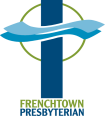 October 16, 2022 Welcome to all who worship with us this morning!Prelude Welcome & Announcements                                                                                    God Gathers Us in Love Call to Worship (Psalm 9) Leader: We call to God and say, “Come to us even now O Lord of Life;People:  Fill this place with your presence!Leader: We praise your name and rejoice in your love,People:  We stand in utter amazement of who you are!Leader: Everyone who calls upon the name of God will find fulfillment.People: They will rejoice forever.Opening Prayer Lord, everywhere we look we see the imprint of your creative love. The wondrous works of nature show your majesty. As we gather today to celebrate your love and creation, keep us mindful that we are part of that created order, meant to be stewards and not destroyers. Prepare us to work for you in ministries of peace and justice. Amen*Hymn #187                              "Savior, like a Shepherd Lead Us "Call to ConfessionPrayer of Confession (unison)    Lord God, the Good News of your love is destined to be known by all.  You have made us to be a light to shine in the darkness and have commanded us to go out tell the world of your love. But we fall short.  We neglect to share the Good     News with friends, families, neighbors, or the stranger on the street much less with people from other nations. We have kept the good news to ourselves.  Forgive us and help us to be bold witnesses for you and beacons of your everlasting light.  Amen.Assurance of ForgivenessPassing of the Peace*Gloria Patri #582                                                      “Glory to God”God Speaks to Us Through God’s WordScripture                                                                  Ephesians 2:17-22Choral Anthem                                          “Just One Simple Prayer”                     Scripture                                                                           John 10:1-16Sermon                                                           "Outside the Sheepfold"God Calls Us to Respond*Hymn #274 vs1,4      “You, Lord, Are Both Lamb and Shepherd”  Invitation to the OfferingOffertory*Doxology – Hymn #606*Offertory Prayer*Affirmation of Faith (unison) (from Ephesians 3)We believe in God the Father, from whom every familyin heaven and on earth is named.We believe in God the Son,who lives in our hearts through faith, and fills us with his love.We believe in God the Holy Spirit, who strengthens uswith power from on high.We believe in one God; Father, Son and Holy Spirit.Amen.Prayers of the People & The Lord’s Prayer   Liturgy of Healing    Sung Prayer #851                “Come, Bring Your Burdens to God”God Sends Us Out to Reflect God’s Love*Hymn #802 vss. 1,2,6            “The King of Love My Shepherd Is”Charge and BlessingPostlude                  **************************************please stand if ableMISSION STATEMENTWe are a body of believers in Jesus Christ the Lord that strives to be a living reflection of God’s love. We come together to confirm our individual faith while spreading the message of hope and love by serving those in need through mission and outreach.NEWS AND EVENTSEVENTS DURING THE WEEK – October 10-16MondayTuesday   AA Meeting 6:30am   Senior Community Yoga and Lunch 11:15am    Card Games, 2-4pm in Fellowship Hall   AA Meeting, 8pm   Session Meeting, 7pmWednesday    AA Meeting 7:30pmThursday   AA Meeting 6:30am   Chancellor choir rehearsal 7:30-9pm.    Food Pantry Meeting, 5:30pmFriday    Alanon Meeting 12-1pmSaturday    Saturday Women's AA Group Meeting 9am    AA Meeting 7pmThanksgiving Dinner donations for the Food PantryWe are now accepting donations for Thanksgiving dinner boxes.  Items needed are stuffing mix, instant potato, canned corn, green beans, sweet potato, cranberry sauce, applesauce, fruit cocktail or other fruit, gravy(jars, cans or packets)corn muffin mix, biscuit mix, cream of chicken, or mushroom soup, pumpkin pie mix, pie crust, evaporated milk, cooking oil, cake or brownie mix, crispy onions and holiday napkins.There will be designated boxes for the Thanksgiving dinner donations.  Thank you for the continue help!      Chris Liberatore is alert and the family is encouraging visitors.  He has no speech yet but can respond by moving his right hand and arm.  He is at KINDRED LTAC 400 West Blackwell Street, Dover, NJ 07801 973-537-3818.Christmas CantataRehearsals will be on Sundays from 11:00 - 12:00 at Frenchtown Presbyterian Church with our performance on Sunday December 18th at 1:00 p.m. New to singing or not sure about your musical ability? No worries - we have pre-made sing along tracks to help you learn the music- the more the merrier! If you are interested or have any questions, you can reach out to Josh Wilson directly via his email: pianomanjosh117@gmail.com or by phone at 610-393-8670.Parent Pit StopThe Trick or Treat Parent Pit stop will take place on Halloween October 31st.  To help support this great community event we are asking for donations of candy.  If you are able to donate, please leave donations labeled and in the church kitchen.   Thank you,                Book ClubThe book Club will be not be meeting in November but will meet on December 5th at 1pm in the church.  The book they are reading and discussing is “3 Sisters” by Heather Morris and "Eternal" by Lisa Scottolina.  All are welcome!Building and Grounds and OutreachPaul Pfisterer                  267-884-6198Maureen Breiner           908-235-8431John Fiebig                     908-996-6436Jennifer Campbell         908-502-2575Carl Stokes                     215-429-1010Christian EdTonya Reese                   908-310-9240      Worship & MusicKathy SkerbetzFran Volski                    908-625-0974Bill Penyak                     908-625-6575Jennifer Griffith             908-625-2943        PersonnelClerk of SessionBill Penyak                     908-625-6575Kathy Skerbetz               908-720-6533Dave Griffith                  908-693-0405Bernard Volski               908-797-9807BenevolenceShut-ins and Long-Term illnessKen Gerhardt                 908-310-1884Short-Term illnessBereavementEileen Warkala               908-574-9366Carole Barrett                 908-419-7082Carole Barrett                 908-419-7082HospitalitySharon Beck                  908-752-3822